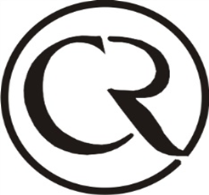 6th Annual Great Pumpkin Mile SwimThursday, October 26, 2019SWIM TIMES:Bronze 			4:00PMSilver & Gold 		4:30PMPre Senior & Senior 	5:30PM Sanctioned Meet with official mile times (warmup is 5:00).We encourage all swimmers in all groups to participate.  Swimmers will swim one mile, which is 33 laps or 66 lengths equaling 1650 yards. Bronze group will be able to use their fins and kickboards. Silver group will be able to use their fins. Gold may select two strokes to swim.  There will be a party after each group completes their swim. Please bring your favorite snack to share with the team! Meet entry fee is $3.00 per swimmer and includes the meet and t-shirt.   This fee will be charged directly to your account.  Please fill out the t-shirt order form and return to the office by October 15, 2019.  This form will be your entry for the meet.  Please circle the correct size for each swimmer.  Parents are welcome to purchase a shirt, at $15.00 per shirt. Please pay for parent shirts via check made out to the CCSS Booster Club and include with the form.Parents are required to time for their swimmers.  Bronze, Silver and Gold will swim for completion.  Each swimmer will have a tally sheet that will have to be marked as they complete each lap.  Beginning at 5:00 we will need 3 timers per lane.  Please plan to time the lane in which your swimmer is assigned for the entire 2 hour meet if your swimmer is in the Sr/PrSr Groups.   Please watch for the Sign-up Genius coming soon from the Booster Club.   Please print the first and last name of each swimmer:Swimmer #1 Name: _______________________________________________________________Group:_________________________________		Age:_________________T-shirt size Youth   S     M     L     XL                 Adult  S     M     L     XLSwimmer #2 Name: _______________________________________________________________Group:_________________________________		Age:_________________T-shirt size Youth   S     M     L     XL                 Adult  S     M     L     XLSwimmer #3 Name: _______________________________________________________________Group:_________________________________		Age:_________________T-shirt size Youth   S     M     L     XL                 Adult  S     M     L     XL